Kontrola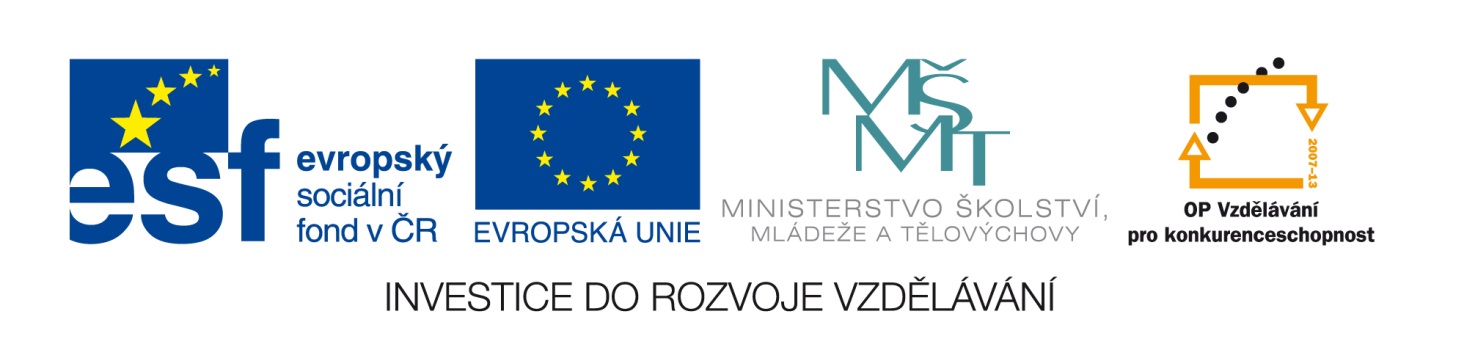 